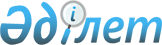 Об установлении права ограниченного пользования (публичный сервитут) земельными участками сроком на 5 летПостановление акимата города Косшы Акмолинской области от 19 июля 2023 года № 12-145
      В соответствии с пунктом 4 статьи 69 Земельного Кодекса Республики Казахстан, акимат города Косшы ПОСТАНОВЛЯЕТ:
      1. Установить право ограниченного пользования (публичный сервитут) земельными участками сроком на 5 лет согласно прилагаемой схеме, в интересах ГУ "Отдел строительства города Косшы" для строительства наружных инженерных сетей (сети водопровода) к объекту общественного культурно-спортивого центра в городе Косшы, на земли находящиеся в государственной собственности.
      2. ГУ "Отдел строительства города Косшы" принять все необходимые меры согласно законодательству Республики Казахстан.
      3. Контроль за исполнением настоящего постановления возложить на заместителя акима города Косшы Ибраеву А.Б.
      4. Настоящее постановление вводится в действие со дня его первого официального опубликования.
					© 2012. РГП на ПХВ «Институт законодательства и правовой информации Республики Казахстан» Министерства юстиции Республики Казахстан
				
      Аким 

Г.Касенов
